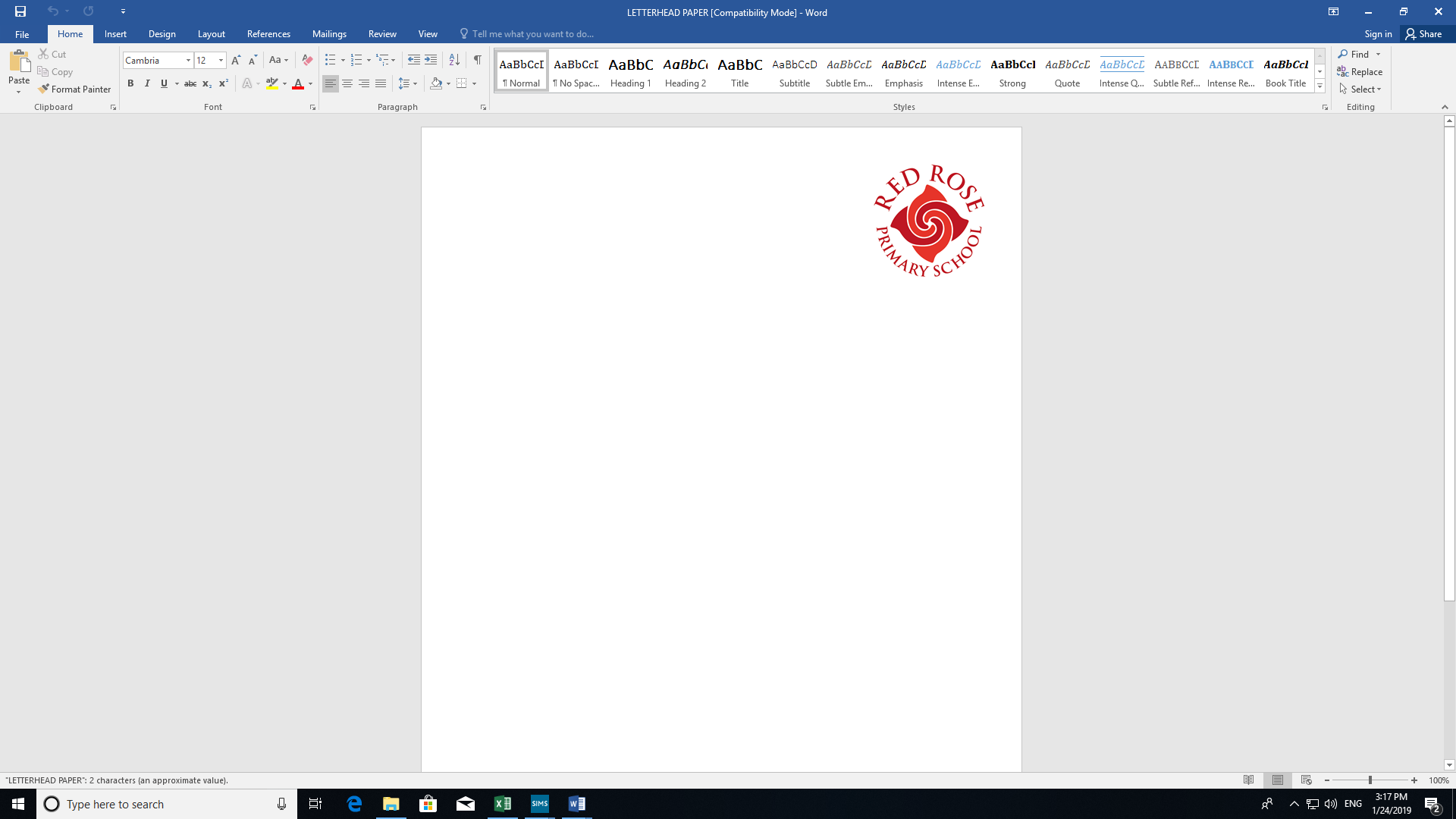 Red Rose Primary School – Apprentice Teaching/Early Years AssistantPerson Specification and Criteria for SelectionCATEGORYESSENTIALDESIRABLEHOW CRITERIA WILL BE ASSESSEDAPPLICATIONFully supported in referenceApplication FormReferencesQUALIFICATIONSGCSEs in English and Maths at Grade C/4 or above (or equivalents)Willingness to work towards a recognised qualification in educationApplication FormEXPERIENCESome general experience of working with children within an organisationExperience of working with children in a school settingExperience working with children on a voluntary basisApplication FormEvidenceReferencesInterviewPROFESSIONAL DEVELOPMENTCommitment to studies and ongoing professional development  Attendance at college and on relevant courses as well     as in-house trainingApplication FormReferencesInterviewSKILLS/KNOWLEDGEExcellent verbal and written communication skillsAble to make and maintain excellent relationships with children, parents and carers, colleagues, governors, outside agency staff and the wider communityUnderstanding of what is needed to deliver high quality childcare and educationAbility to keep children safe both inside and outside the classroom environmentDemonstrate this through work experience or volunteeringApplication FormReferencesInterview processPERSONAL ATTRIBUTESBe passionate about educating children Ability to work independently and as part of a teamWillingness to be fully involved and committed to all aspects of Red Rose Primary lifeFlexible, patient and kindBe a good role model to pupils in speech, dress, behaviour and attitudeDisplay warmth, care and sensitivity in dealing with children.Application FormReferencesInterview process